Document 1 – Une fiche personnelle :Exercice:  Ecrivez un paragraphe pour présenter M.SalemNOM        : Mohammed	Il………………………………………………………..Prénom     : Salem	…………………………………………………………..Age           : 30 ans	…………………………………………………………..Nationalité: libanais	……………………………………………………………Profession : Docteur	……………………………………………………………Gouts        : voyage,marche	……………………………………………………………Adresse     :Beyrouth                                         ………………………………………………………………………………………………………………                                 'Exercice : Choisissez la bonne conjugaison :1-Tu ………………comment ?(s’appeler) m’appelle                s’appelle                   t’appelles2-Nous…………une villa.(avoir) avez                          ont                            avons3-Il……………..le voyage.(aimer)aiment                     aime                           aimez4-J’…………………au Kuwait.(habiter)habites                    habitent                     habite5- Les enfants …………………. heureux. (être)( ) sommes                ( ) sont                          (  ) suisTransformez au féminin :Il est directeur.Elle est …………….Le garçon est français.…….. fille est ……………..Reliez  l’acte de parole à la phrase convenable :Commentez les images :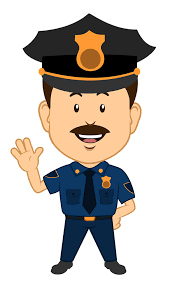 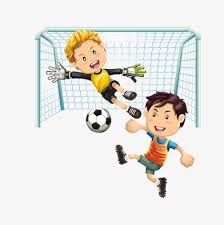 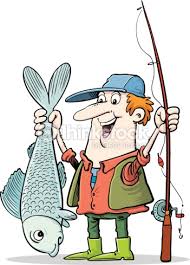 …………………………………………………..	……………………………………………..	…………………………………………Commentez les images :…………………………………………………..	……………………………………………..	…………………………………………Commentez les images :…………………………………………………..	……………………………………………..	…………………………………………Commentez les images :…………………………………………………..	……………………………………………..	…………………………………………Les professionsLes professionsLes nationalités  1- Un professeur  2- Un élève                3- Un lycéen (une lycéenne)                  4-Un étudiant  5-Un directeur (une directrice)       6- Un vendeur (une vendeuse)  7-Un serveur (une serveuse )  8- Un docteur    =   Un médecin   9-Un ingénieur            10- Un secrétaire        11-Un policier      12- un peintre        13-Un employé   #   Un retraité  1- Un professeur  2- Un élève                3- Un lycéen (une lycéenne)                  4-Un étudiant  5-Un directeur (une directrice)       6- Un vendeur (une vendeuse)  7-Un serveur (une serveuse )  8- Un docteur    =   Un médecin   9-Un ingénieur            10- Un secrétaire        11-Un policier      12- un peintre        13-Un employé   #   Un retraitéLes goûts / les loisirs / les préférences-Le sport -le foot- le Ski               - La pêche- la natation- l’équitation - la marche- la lecture  - le voyage-Le dessin-La musique-Jouer de la guitare- jouer du piano- jouer du Violon   Trouvez le mot insolite :directeur - policier – sport – lycéen                                                          ……………….Voyage – marche – français-ski                                                    ……………….Marocain – koweitien – belge – pêche                                                          ……………….   Trouvez le mot insolite :directeur - policier – sport – lycéen                                                          ……………….Voyage – marche – français-ski                                                    ……………….Marocain – koweitien – belge – pêche                                                          ……………….   Les pronomsinfinitifêtreavoirparlerhabiteraimerS’appeler Je/J'TuIl/Elle/onNousVousIls/Elles Je/J'TuIl/Elle/onNousVousIls/Ellessuisesestsommes*êtes(sont)aiasaavonsavez(ont)ParleParlesParleParlonsParlezparlenthabitehabiteshabitehabitonshabitezhabitentaime aimesaimeaimons aimezaimentm’appellet’appelless’appellenous appelonsvous appelezs’appellentL’acte de paroleDemander/ s'informerDire / parler / donnerNom& prénom------------------Nationalité ---------------------Profession------------------Age ---------------------Goûts-----------------Adresse -Comment t’appelles-tu?(Comment vous appelez-vous?)--------------------------------------Quelle est ta nationalité ?-Quelle est votre nationalité ?--------------------------------Quelle est ta profession ?-Quelle est votre profession ?Qu'est-ce que tu fais?-------------------------------------Quel âge as-tu ?-Quel âge avez-vous ?----------------------------------Qu'est- ce que tu aimes faire ?     /préfères/adores /détestes--------------------------------------Où  habites  - tu ? -Je m’appelle Hassan.------------------------------- -Je suis koweitien.--------------------------------Je suis lycéen.-------------------------------J’ai 18 ans.------------------------------ -J’aime le voyage et le sport./préfère/adore /déteste---------------------------------------J'habite à ............3- s'informer sur les activités habituellesparler des activités habituellesTu fais quoi, le matin ?-Que fais-tu l’après midi ?le soir ?-Qu'est ce que tu fais, après l’école ?Je vais à l’école / au club / au cinéma / au restaurantJe joue au tennis / du violon    Je prends du café et un sandwich     Je regarde un film / la téléJe fais la prièreJe fais mes devoirsJe fais du shoppingJe fais du sportJe lis un livreActe de paroleLe secrétaire demande à l’élève son nomVous dites votre nationalitéJean-Pierre salue son professeur le matinVous demandez au voisin sa nationalitéPhraseBonjour monsieurVous êtes français ?Comment vous appelez-vous ?Je suis libanaise.Acte de parole123              4Phrase